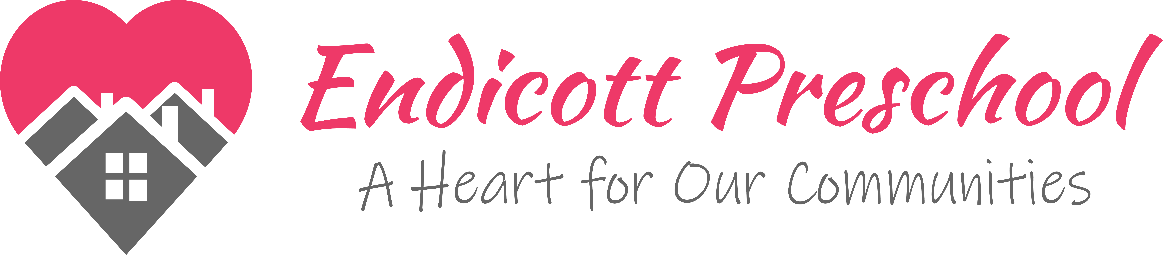 	3 Year Old Class REGISTRATION FORM for 2021-2022	607-748-1744      Email: educationdirector@endicottpreschool.orgCHILD’S NAME: _______________________________NICKNAME:_______________ Gender: M  /  F   DOB__________HOME ADDRESS: __________________________________________________________________________________Street					          City			State		      ZipPRIMARY PHONE: ______________________	  EMAIL:___________________________________________________MOTHER'S NAME________________________WORKPLACE___________________ WORK PHONE__________________										        CELL PHONE __________________FATHER'S NAME_________________________WORKPLACE___________________WORK PHONE__________________			                                                CELL PHONE __________________DOES CHILD LIVE WITH BOTH PARENTS?   Yes / No         DOES CHILD HAVE AN Individual Educational Plan (IEP)?  Yes / No RACE (Mark all the groups that apply to your child; Mark at least one please):	___Asian ___Black/African American ___Hispanic/Latino   ___White	___ American Indian or Alaska Native   ___Native Hawaiian/Other Pacific IslanderPrimary Language: _________________________ Elementary School:  _______________________________RELATIVE OR NEIGHBOR TO CALL IF PARENTS CANNOT BE REACHED:NAME________________________________	RELATIONSHIP                                      PHONE_____________________NAME________________________________	RELATIONSHIP                                      PHONE___________________NAMES OF THOSE WHO MAY PICK CHILD UP FROM SCHOOL (if different from above listed contacts):NAME________________________________	RELATIONSHIP                                      PHONE_____________________NAME________________________________	RELATIONSHIP                                      PHONE___________________MEDICAL: Please list any special needs OR developmental concerns your child might have under the allergies and health concerns section below. 	   Child’s Doctor: _____________________ Phone Number: ______________ Hospital Preference____________ALLERGIES, HEALTH CONCERNS, DIETARY RESTRICTIONS, DEVELOPMENTAL CONCERNS, ETC:  ________________________________________________________________________________________________________________________________________________ (OVER PLEASE)Please put a 1,2 & 3 to indicate your first, second & third choice for your desired class schedule. * Please note:  Actual classes offered will depend on enrollment.TWO DAY/WK. PROGRAM ($175./mo.)______Tues./Thurs. MORNING GROUP (9:00-11:30am)______Tues. /Thurs. AFTERNOON GROUP (12:30-3:00pm)______ Mon. /Wed. AFTERNOON GROUP (12:30-3:00pm)THREE DAY/WK. PROGRAM ($200./mo.)______Mon./Wed./Fri. MORNING  PROGRAM (9:00-11:30am)______Mon./Wed./Fri. AFTERNOON  PROGRAM (12:30-3:00pm)_________	YES, I HAVE ENCLOSED THE $50 REGISTRATION FEE WHICH IS NON-REFUNDABLE AND DOES NOT APPLY TOWARD THE TUITION UNLESS RECEIVING SCHOLARSHIP ASSISTANCE.  FEE FOR A FAMILY WITH TWO CHILDREN REGISTERING IS $55 TOTAL.  FEE MAY BE PAID VIA CASH OR CHECK PAYABLE TO:  ENDICOTT PRESCHOOL.DATE _____________ PARENT/GUARDIAN SIGNATURE ________________________________________Please return this form to:  Endicott Preschool, 29 Grant Avenue Endicott, NY 13760DID A FAMILY REFER YOU TO US?  If so, we would like to thank them by entering their name in a September 2021 drawing for a $100 Wegman’s gift card!Please state their name and phone number:Referring family:__________________________________Best phone # to reach them at if they win: ___________________________Office use only:Rec’d by:________Date:___________Payment:________